11 июня 2019 года в Конышевской центральной детской библиотеке прошел праздник, посвященный Дню России – «Моя Родина – Россия». Участниками праздника стали школьники 1-4-х классов оздоровительного лагеря с дневным пребыванием «Лучик» Конышевской СОШ. Мероприятие началось с музыкальной видеопрезентации. Ребята рассказали, как они понимают слово «Родина», подобрали слова, чтобы описать свою Родину, вспомнили пословицы, которые сложил народ о Родине. В исполнении Грищенко Д, Могилевой С, Лисина А, Селивановой Н, Кудиновой А, Кудиновой П. и Новикова Д. прозвучали стихотворения о любимой нашей Родине.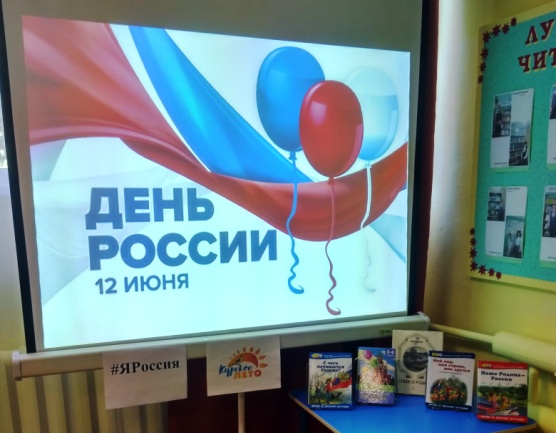 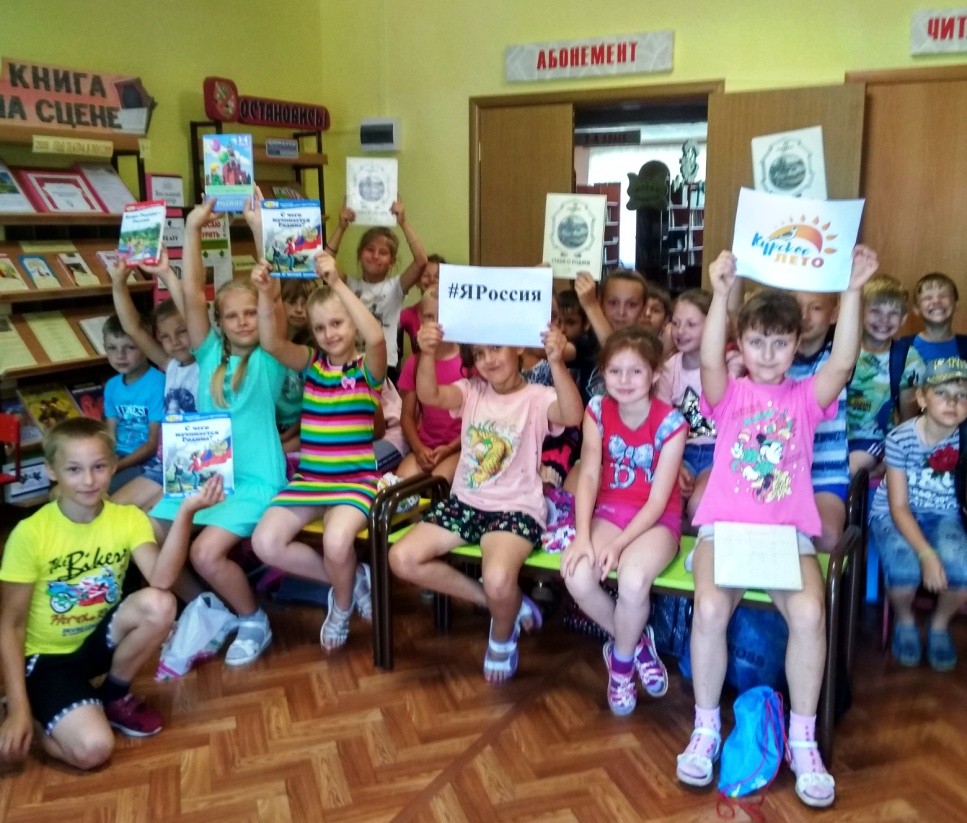 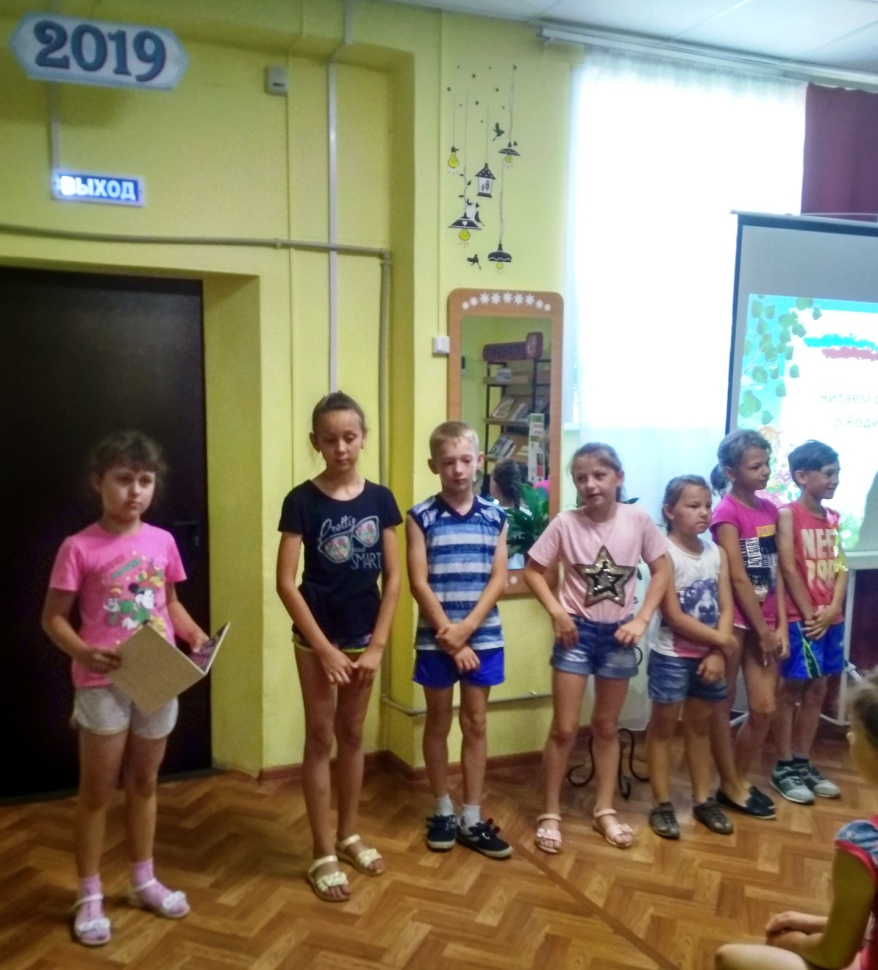 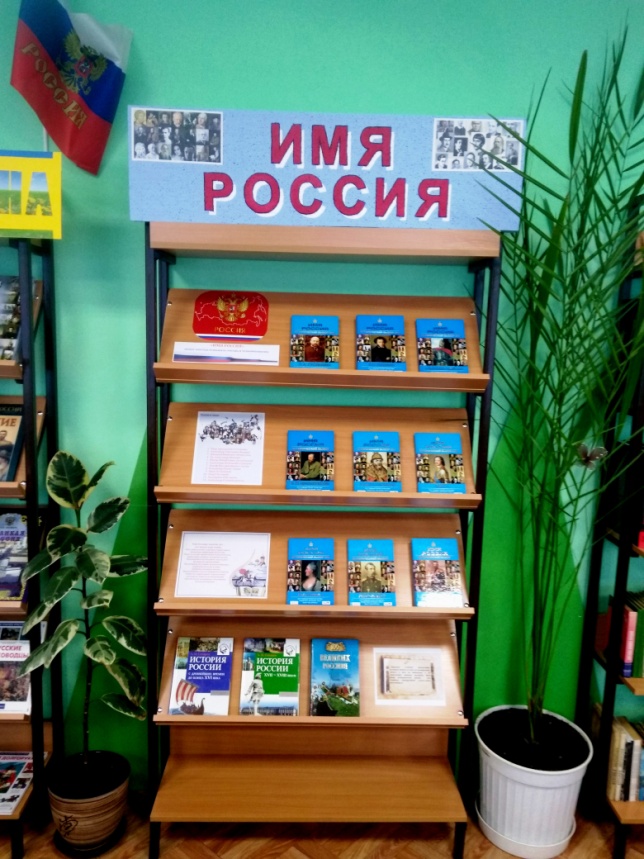 